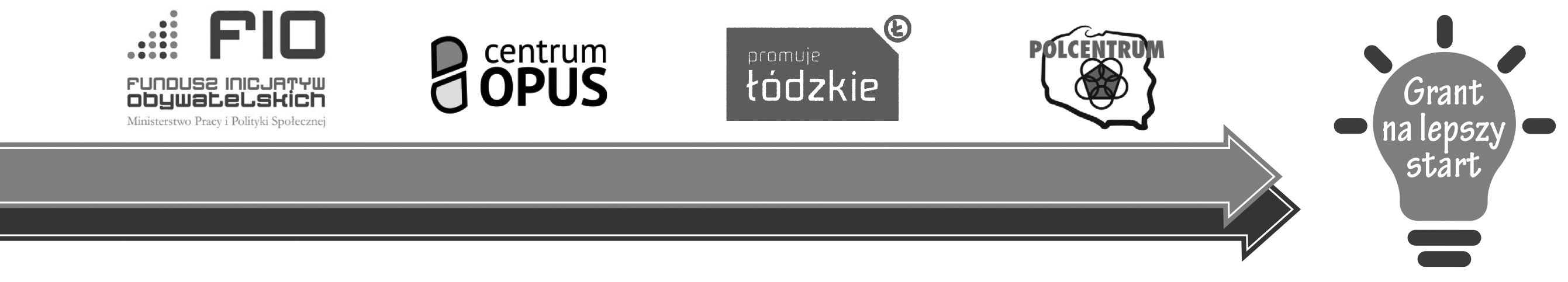 INFORMACJAU.M. w Łodzi za pośrednictwem fundacji działających na terenie województwa łódzkiego ogłosił konkurs ze środków Funduszu  Inicjatyw Obywatelskich dla stowarzyszeń, fundacji i grup nieformalnych pod hasłem „Grant na lepszy start”. W konkursie mogły wziąć udział te organizacje, których działalność jest krótsza niż osiemnaście miesięcy i uzyskać pomoc  finansową do wysokości 5000 złotych. Stowarzyszenie „Dolina Dobrzynki” działające na naszym terenie powstało w 2009 roku i z przyczyn formalnych nie mogło brać udziału w konkursie, jednak dzięki decyzji zarządu zdecydowało się pomóc powstałemu w bieżącym roku   Naddobrzyńskiemu Towarzystwu Śpiewaczemu „Wniebogłosy”, które spełniało wszystkie wymogi pozwalające na staranie się o dofinansowanie prowadzonej działalności. W ramach NTŚ „Wniebogłosy” powstała grupa inicjatywna  w składzie 1.Sławomira Skrzepińska -radna naszej gminy  2. Andrzej Delong założyciel towarzystwa śpiewaczego. 3. Włodzimierz Podgórski, osoby te są również członkami Stowarzyszenia „Dolina Dobrzynki”. Grupa inicjatywna przygotowała i złożyła wniosek o dofinansowanie działalności chóru ze środków FIO.  Wniosek został zaopiniowany pozytywnie i na konto stowarzyszenia dla potrzeb chóru wpłynęła kwota 4400 złotych.  W ramach pozyskanych środków dokonane zostaną zakupy nowego sprzętu muzycznego, materiałów biurowych oraz nośników pamięci. Pozyskane środki pozwolą na podniesienie poziomu technicznego przy akompaniowaniu chórowi w czasie występów oraz rozpropagowanie jego działalności pośród mieszkańców naszej gminy.                           Kierownictwo chóru zaprasza osoby chętne do współpracy i  występów w naszym chórze.    Czekamy na Państwa zgłoszenia pod nr. Tel 692 536 355 lub poprzez stronę internetową Stowarzyszenia „Dolina Dobrzynki”.Rydzynki 20 10 2014 r.							Włodzimierz Podgórski